«Детский сад комбинированного вида «Золушка» 
МБДОУ «Детский сад «Планета детства» комбинированного вида»Конспект НОД по аппликации с использованием природных материалов «Золотые подсолнухи» 
Средняя группаПодготовтла: Подберезко Т.В.рп. Чамзинка2021 г.Цель: учить детей создавать красивый образ подсолнуха из природного материала.Задачи: продолжать учить проявлять аккуратность в работе. Формировать аппликативные умения в приложении к творческим задачам. Закреплять навыки самостоятельного изготовления поделки по образцу; развивать чувство ритма и композиции. Способствовать формированию умения планировать и заранее продумывать весь ход работы. Воспитывать художественный вкус у детей, уважение к людям труда.Оборудование: природный материал (семена подсолнуха, круги из картона, цветная бумага желтого цвета, листики от березы, ножницы, клей ПВА, кисти клеевые, салфетки.Предварительная работа. Рассматривание иллюстраций, картин с изображением подсолнухов, чтение стихов, отгадывание загадок, рисование подсолнухов.Ход занятия.Воспитатель: Я сейчас загадаю загадки, а вы попробуйте их отгадать.Девочка Аленушка, посадила зернышко,Выросло на грядке маленькое солнышко (Подсолнух)В огороде на дорожке, под моим окошком,Расцвело сегодня солнце на высокой ножке (Подсолнух)Воспитатель: Правильно.Воспитатель: Взгляните на картинку. (Показ). На ней изображены цветущие подсолнухи. Мы говорим подсолнух, но научное название этого растения – подсолнечник. Давайте, повторим его и запомним.Большой цветок подсолнечника напоминает нам солнце. Но не только внешнее сходство связывает цветок с солнцем. Есть у подсолнуха удивительная способность поворачивать головку цветка вслед за солнышком, провожая его от восхода до самого заката.Видели вы на своей кухне подсолнечное масло? Как его используют?Дети: На нем жарят, добавляют в пищу, им смазывают противни для выпечки.Подсолнечник выращивается практически во всём мире. А используется подсолнечник для производства подсолнечного масла. Вот оно. (Показ картинки).Еще бывает декоративный подсолнечник. Декоративное растение – это растение, которое выращивают ради красоты. Декоративные растения – это украшения. Повторите слова «декоративное растение» и постарайтесь запомнить, что они означают. У меня есть семена декоративного подсолнечника. Мы обязательно посадим у себя в детском саду декоративные подсолнухи. Пусть они украшают наш детский сад.Вырастут из зернышекЗолотые солнышки.Поджаренные семена подсолнечника люди едят как лакомство и называют – семечки. Пробовали вы когда-нибудь семечки (Ответы детей)Семечки – очень полезный продукт, так как в них много витаминов и других, полезных для здоровья веществ.Воспитатель: Ребята, давайте сделаем много красивых желтых подсолнухов.Выполнение работ:1)Нанести клей на один круг и уложить на него семена подсолнуха, положить сверху лист бумаги и аккуратно прижать рукой, чтобы семена приклеились.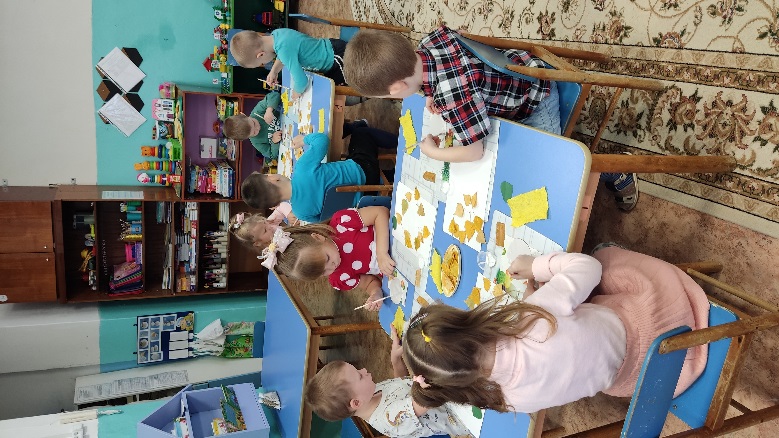 2)Наклеить лепестки березы на подсолнух по краю второго круга.3)Намазать клеем круг с лепестками подсолнуха и приклеить на него круг с наклеенными семенами подсолнуха. При этом нужно быть осторожным, чтобы не потерять слишком много семечек. (Необходимые пояснения в ходе работы)пауза «Желтый подсолнух»Желтое солнце на землю глядит,(Руки вверх, потянулись, подняли глаза вверх)Желтый подсолнух за солнцем следит.(С поворотом слава направо нарисовать поднятыми руками дугу)Только желтые лучи у него не горячи.(Наклоны головы к левому-правому плечу)Он растет на длинной ножке(Руки вдоль туловища, встать на носки)С лепесточками, как рожки,(Развести руки в стороны и немного вверх)Голова его крупна, черных семечек полна.(Соединить над головой округленные руки)Заключительная часть.Воспитатель: Молодцы, ребята! Вы сегодня очень хорошо поработали, много красивых подсолнухов сделали. Давайте, мы ими украсим нашу группу.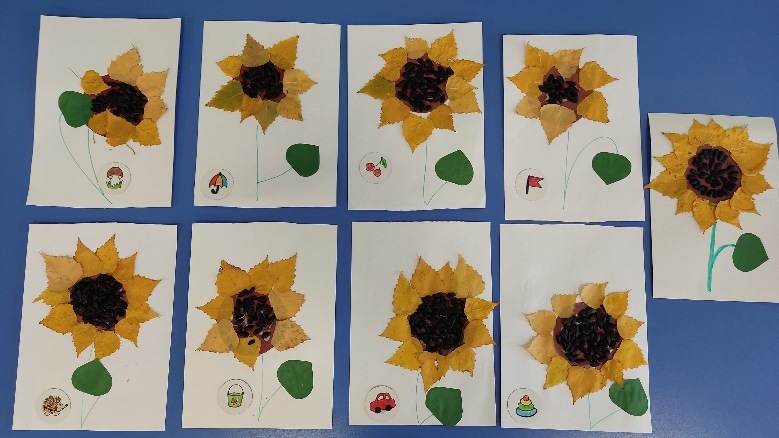 